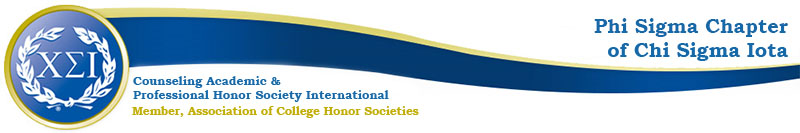 Phi Sigma Chapter Minutes Tuesday March 9th 20214:30-5:30pmhttps://uncp.webex.com/meet/Nicole.StargellPresent: Nicole StargellPresidentVPFour StudentsWelcome! Black Lives Matter WorkgroupCPCE Study GroupsPass Leadership to Another Person Actively StudyingMaterials can be passed through KahootOpen Kahoot AccountShare LinkWill create a Google Doc to create multiple groupsWill also have standing weeks/times with RSPDAs: The Professional CounselorMarch— 14th Annual Log-In Conference03/25/2021Online 8:45am—3:30pm Keynote: Dr. RicksViewing Fatness Through a Social Justice LensInductionApril 27th 2021 6-7:30pmWelcoming Remarks from Dr. CummingsSpeaker: Dr. Victoria KressConfirm Officer Attendance and Speaking PartsPresidentVPNew Officer NominationsNew BusinessAdvocacyFundraiserSocialNeed a Marketing OfficerExpand BraveConnect Presence More videosUpdated informationAccess to a student to updateCollaborate with DoC GAServiceAction Items: 
CFA will contact current officers to speak at inductionCFA will follow up with RS on CPCE Study GroupsNext meeting: Second Tuesday of Each Month @ 4:3004/13/2105/11/21